RESULTADO – TOMADA DE PREÇO024113EM52051HEAPA2O Instituto de Gestão e Humanização – IGH, entidade de direito privado e sem finslucrativos, classificado como Organização Social, vem tornar público o resultado daTomada de Preços, com a finalidade de adquirir bens, insumos e serviços para o HEAPA -Hospital Estadual de Aparecida de Goiânia, com endereço à Av. Diamante, s/n - St. Condedos Arcos, Aparecida de Goiânia/GO, CEP: 74.969-210.Art. 10º Não se exigirá a publicidade prévia disposta no artigoII. EMERGÊNCIA: Nas compras ou contratações realizadas em caráter de urgência ouemergência, caracterizadas pela ocorrência de fatos inesperados e imprevisíveis, cujo nãoatendimento imediato seja mais gravoso, importando em prejuízos ou comprometendo asegurança de pessoas ou equipamentos, reconhecidos pela administração.OBS: ENVIADO PDF DE CONFIRMAÇÃO BIONEXO COM AS INFORMAÇÕES DE RESULTADOFORNECEDORCÓDIGOITEMQUANT.VALORUNITÁRIO6.435,00VALORTOTAL6.435,00VERTICAL DFSOLUCOES PARASAUDE LTDA CNPJ:74604HASTE FEMORALLATERALIZADACONICO 12/04 030106.295.656/0001-65VERTICAL DF31067746037049875028ACETABULO I-HIPREVISIONTRABECULARMETAL TMR 62GPARAFUSO OSSEO6,5 X 25MM010201017.384,00405,607.384,00811,20SOLUCOES PARASAUDE LTDA CNPJ:06.295.656/0001-65VERTICAL DFSOLUCOES PARASAUDE LTDA CNPJ:06.295.656/0001-65VERTICAL DFPROTESE TOTALDE QUADRIL NÃOCIMENTADA1.635,925.002,401.635,925.002,4021.268,52SOLUCOES PARASAUDE LTDA CNPJ:06.295.656/0001-65VERTICAL DFCABECAFEMORALCERAMICA 12/1432MSOLUCOES PARASAUDE LTDA CNPJ:06.295.656/0001-65VALOR TOTAL52051/2024Goiânia/GO, 11 de março de 2024.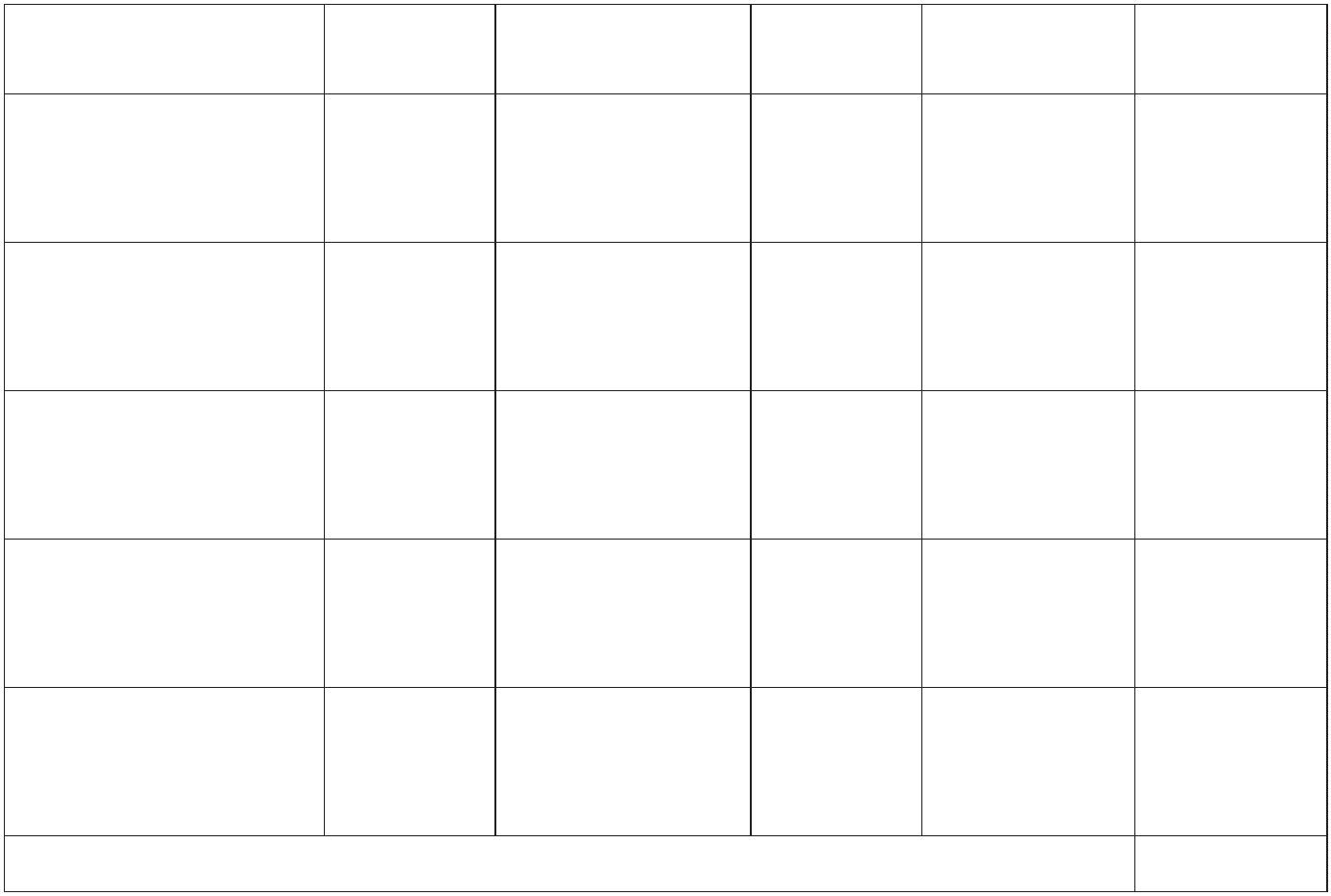 